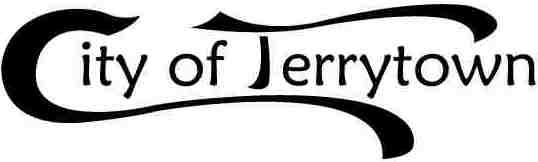 Regular Council MeetingJanuary 11th, 20246:30 p.m.Regular City Council Meeting of the Terrytown City Council, January 11th, 2024 at 6:30 p.m. at Housing Partners of Western Nebraska Community Room.  89A Woodley Park Road, Gering, NECALL TO ORDERRecital of the Pledge of AllegianceRoll CallOPEN MEETINGS ACT – NEB.REV. STAT. CHAPTER 84, ARTICLE 14As required by State Law, public bodies shall make available at least one current copy of the Open Meetings Act posted in the meeting room. Agenda items may be moved up or down on the agenda at the discretion of the Mayor. As required by State Law, additions may not be made to this agenda less than 24 hours before the beginning of the meeting unless they are considered under this section of the agenda and Council determines that the matter requires emergency action.The Mayor and the City Council reserve the right to adjourn into executive session as per Section 84-1410 of the Nebraska Revised Statutes.Notice of changes in Agenda by the Clerk (additions may not be made to the agenda less than 24 hours before the beginning of the meeting unless added as an emergency agenda item)Emergency Agenda items.Review and approve corrected meeting minutes from:December 14th, 2023 Regular MeetingReview and approve Payment of Regular Claims for:December 2023Receipt of Revenue & Expense Report:December 2023Review, discuss, and approved proposal from Casey Peterson regarding 2022-2023 Audit.City Engineer, Jeff Wolfe:ORDINANCE No. 480 AN ORDINANCE OF THE CITY OF TERRYTOWN, NEBRASKA, CONCERNING RATES CHARGED FOR CITY-OWNED WATER AND SEWER UTILITIES, REPEALING PRIOR ORDINANCES AND PROVIDING FOR AN EFFECTIVE DATE.First ReadingWaive ReadingsApprovalCity Attorney, Libby StobelReview, discuss, and decide on presented employee manualDiscuss and decide on use of Covid funds in the amount of $206,000Police Chief, Kevin Spencer:December 2023 Communications Report Nomination of Safety Committee Per Statute §§48-443 to 48-449Council MemberCity EmployeeAdditional if requested Public Comment – The purpose of this item is to allow for public comment of items on the agenda currently and for potential discussion at a future Council Meeting. Comments brought to the council are for information only. The Board will not take any action on an item except for referring it to staff to address or for placement on a future board agenda. This comment period will be limited to three (3) minutes per person.Adjourn until next Regular Meeting	